Pasitikrink ar žinai: 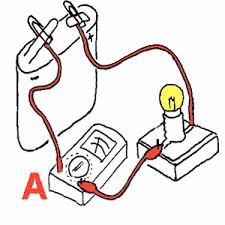 1. Kodėl atomo branduolio krūvis teigiamas?

Todėl, kad atomo branduolyje yra neutralių dalelių;
todėl, kad atomo branduolyje yra teigiamą krūvį turinčių dalelių;
todėl, kad apie atomo branduolį skrieja elektronai;
teisingas atsakymas nepateiktas.2. Kaip susidaro neigiamas jonas? 

Atomas prisijungia papildomų elektronų; 
atomas netenka elektronų; 
susijungia du atomai; 
atomas prisijungia papildomų protonų.3. Elektros srove metaliniame laidininke vadinamas: 

Kryptingas elektronų judėjimas laidininku;
netvarkingas elektronų judėjimas laidininku;
kryptingas elektringų dalelių judėjimas laidininku; 
elektringųjų dalelių judėjimas laidininku. .4. Kas lemia teigiamąjį kūnų įelektrinimą? 

Elektronų perteklius; 
elektronų trūkumas;  
neutronų perteklius; 
neutronų trūkumas.5. Kokia laisvųjų elektronų judėjimo kryptis elektrinėje grandinėje? 

Iš teigiamojo elektros šaltinio poliaus į neigiamąjį;
iš neigiamojo elektros šaltinio poliaus į teigiamąjį;
laisvieji elektronai juda aplink branduolį; 
visai nejuda.6. Kas lemia neigiamąjį kūnų įelektrinimą? 

Elektronų perteklius;
elektronų trūkumas;
neutronų trūkumas; 
neutronų perteklius.7. Kokios elektringosios dalelės sudaro metalus? 

Teigiamieji ir neigiamieji jonai;
protonai ir elektronai;
neigiamieji jonai ir laisvieji elektronai;
teigiamieji jonai ir laisvieji elektronai .8. Kokia elektros srovės kryptis elektrinėje grandinėje? 

Iš teigiamojo elektros šaltinio poliaus į neigiamąjį;
iš neigiamojo elektros šaltinio poliaus į teigiamąjį;
teigiamosios elektringosios dalelės juda iš  neigiamojo poliaus į teigiamąjį;
elektronai grandinėje juda iš teigiamojo poliaus į neigiamąjį .9. Koks elektros srovės poveikis pasireiškia muzikinio centro garsiakalbyje? 

Šiluminis;
šviesos;
magnetinis;
cheminis .10. Kurie iš išvardintų daiktų yra elektros laidininkai?

Gintarinė lazdelė;
pieštuko grafitas;
vilnonis audinys;
medinis šaukštas.